[TÍTULO DEL EVENTO]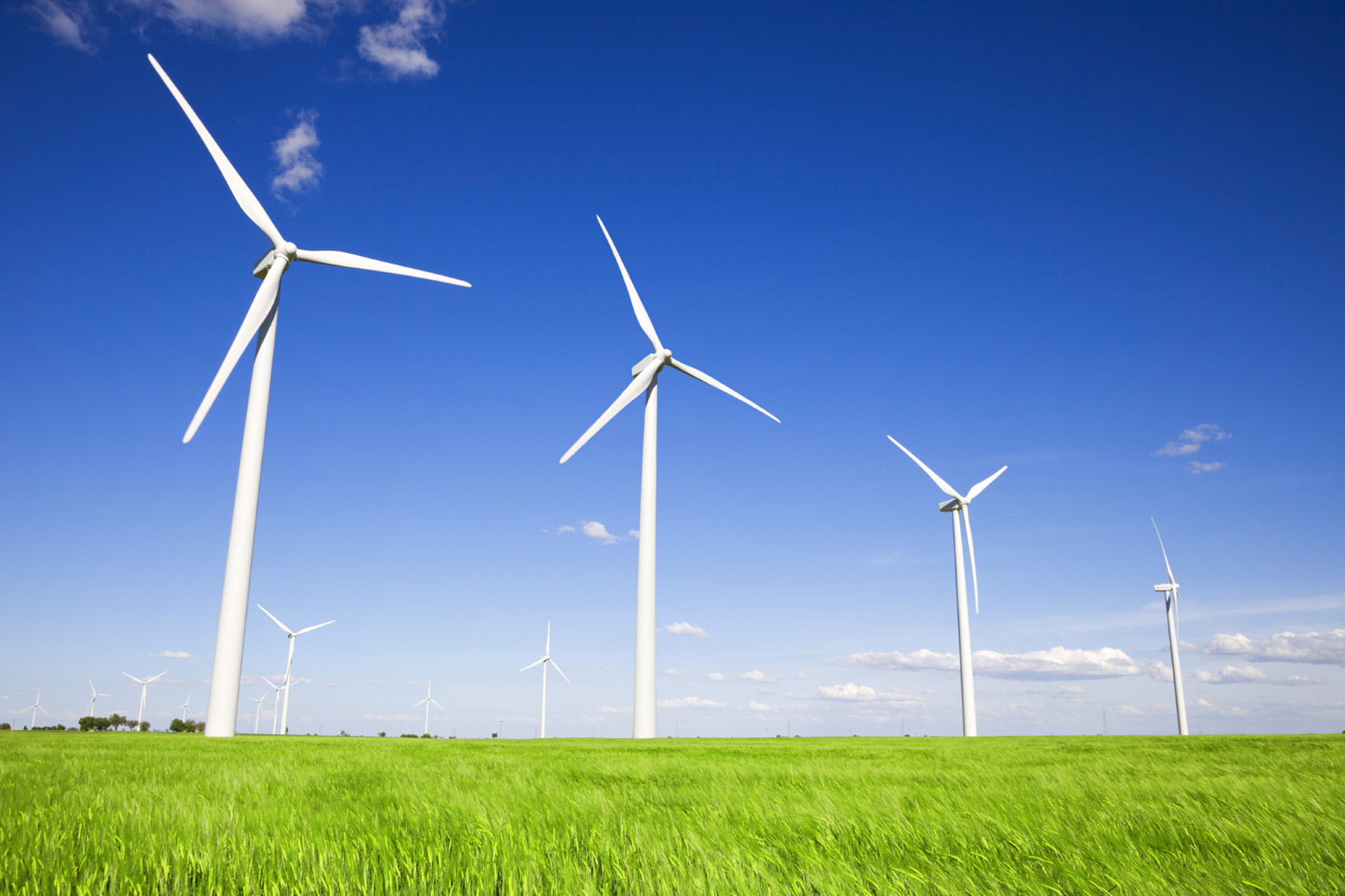 [Descripción o subtítulo del evento][Para reemplazar cualquier texto de marcador de posición (por ejemplo, este), selecciónalo y después comienza a escribir.] (No incluyas espacios a la izquierda ni a la derecha de los caracteres de la selección.)][Para reemplazar la foto, solo tiene que eliminarla y después, en la pestaña Insertar, haga clic en Imagen.][¿Necesita agregar texto? [Haz clic en la pestaña Inicio, en el grupo Estilos, para aplicar cualquier formato de texto de este folleto.][Fecha del evento]   [Hora del evento][Nombre de la sede], [Dirección], [Ciudad, código postal][Dirección web], [Correo electrónico]